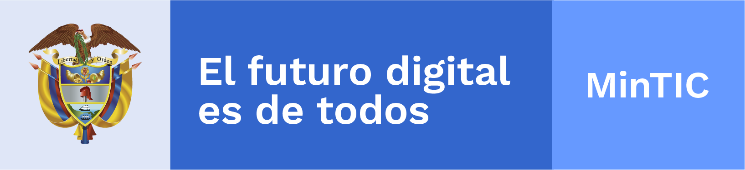 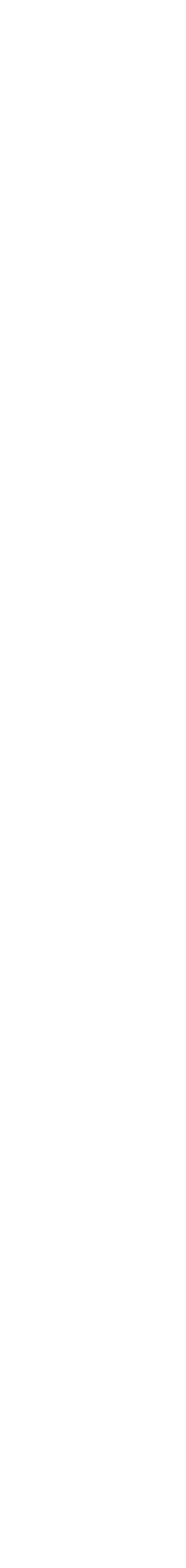 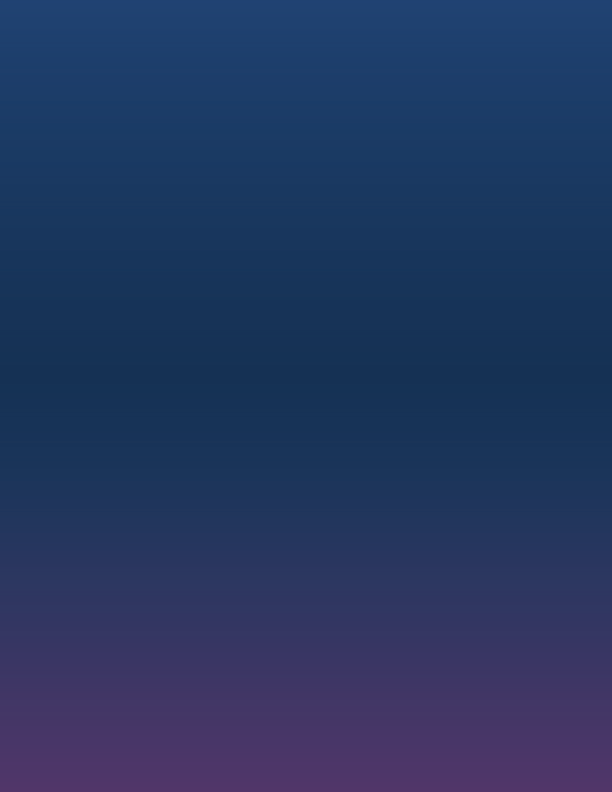 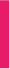 Carmen Ligia ValderramaMinistra de Tecnologías de la Información y las ComunicacionesIván Mauricio DuránViceministro de Economía DigitalIngrid Tatiana Montealegre ArboledaDirectora de Gobierno DigitalJuan Carlos Ochoa AyalaSubdirector (e) de Fortalecimiento de Capacidades Públicas Digitales.Mauricio Andrés Camacho TorresConsultor de Ciudades InteligentesComentarios, sugerencias o correcciones pueden ser enviadas al correo electrónico: gobiernodigital@mintic.gov.coINTRODUCCIÓNEste documento corresponde al avance de la implementación del modelo de medición de madurez de ciudades y territorios inteligentes para Colombia. El objetivo del modelo es identificar la situación actual de una ciudad o territorio con relación a las dimensiones y ejes habilitadores definidos en el mismo, con el fin de generar información para la toma de decisiones y acciones que permitan promover el avance en el desarrollo de ciudades y territorios inteligentes en Colombia. La delimitación de este objetivo se logró, en primer lugar, mediante la concertación de conceptos entre los representantes de la Academia, la Industria y el Estado; y, en segundo lugar, mediante la estructuración conjunta de las bases conceptuales del modelo, orientándolo hacia la definición de indicadores que permitan una medición aplicable a cualquier ciudad o territorio en Colombia.El modelo se compone de tres tipos de medición en torno a las iniciativas de ciudad y/o territorio inteligente: Medición de capacidades: Permite conocer el grado de habilidades de la administración pública local para formular y ejecutar estas iniciativas.Medición de percepción: Corresponde a una medición que se realiza a los ciudadanos para conocer su opinión respecto a las realidades de la ciudad. Medición de resultados: Busca medir el impacto real de las acciones adelantadas en la ciudad por las diferentes autoridades locales. La propuesta del modelo de medición permite ubicar a la ciudad o el territorio en su nivel de madurez respecto a la percepción y resultados en torno a las dimensiones y a los ejes habilitadores definidos. Con base en esto, la ciudad puede diseñar las acciones pertinentes para avanzar en su proceso de madurez como ciudad inteligente. DEFINICIÓN DE CIUDAD INTELIGENTEEl análisis de diferentes modelos de ciudades inteligentes evidenció que, si bien existen diferentes definiciones de ciudad inteligente, en su gran mayoría convergen hacia un concepto más amplio y ambicioso que el simple fortalecimiento de una dimensión digital de ciudad, y proponen un alcance mayor con relación a conceptos tales como: la sostenibilidad, la eficiencia, la participación ciudadana, la innovación, la gobernanza y la inclusión social. Todo ello aplicado a los diferentes ámbitos de la cotidianidad de cualquier ciudad como: la eficiencia energética, la ordenación urbanística, la movilidad, el medio ambiente, la seguridad ciudadana, la economía circular, la generación de valor de ciudad, entre otros.Con el fin de avanzar en la construcción de una visión compartida del concepto en el ejercicio de co-creación, se construyó de manera colaborativa, una definición preliminar de ciudad inteligente:Esta primera propuesta, fue ajustada a partir del trabajo colaborativo desarrollado con el equipo del proyecto, dando como resultado una definición que se aborda no solo desde la ciudad, sino también desde los territorios, entendiendo que este tipo de iniciativas pueden originarse de diferentes maneras: a) en una ciudad o municipio y ser aplicadas de forma uniforme a todo su territorio; b) pueden surgir de forma colaborativa entre diferentes entes territoriales. En este sentido el concepto concertado es:  “Una ciudad o territorio es inteligente en la medida que orienta sus acciones hacia la sostenibilidad y la inclusión, se conecta y se adapta a los retos y expectativas de las personas que lo habitan para garantizar el bienestar común, generar un entorno de colaboración, innovación y comunicación permanente con todos los actores e instituciones que lo componen, y donde las tecnologías sirven como herramientas de transformación social, económica y ambiental”.DEFINICIÓN DE MODELO DE MEDICIÓN DE MADUREZ DE CIUDADES Y TERRITORIOS INTELIGENTESUn modelo de medición de madurez es una herramienta que permite identificar los niveles a través de los cuales una persona, organización o ente territorial avanza hacia la realización de un objetivo final, permitiendo medir ese proceso continuamente y estableciendo desde el inicio, una hoja de ruta para llegar al estado o etapa deseada.Un modelo de madurez resulta una herramienta muy útil en materia de ciudades y territorios inteligentes, ya que al tener en cuenta que el contexto local, es particular en cada ciudad, permitiendo establecer una hoja de ruta diferenciada a partir de la aplicación del modelo. Así mismo, dado que estas iniciativas se planifican a mediano y largo plazo, requieren de la generación de indicadores específicos que permitan orientar de forma acertada las iniciativas. Las metas usualmente están asociadas a estrategias globales como los Objetivos de Desarrollo Sostenible, indicadores de estamentos internacionales especializados como la Organización Mundial de la Salud, la Organización Internacional del Trabajo, entre otros, o en general a indicadores de resultados, procesos e impacto establecidos con base en objetivos específicos, que dan cuenta del avance de una ciudad o territorio en las dinámicas evaluadas.Por lo anterior a continuación se describe el modelo de medición de madurez de ciudades y territorios inteligentes, que incluye una herramienta asociada a indicadores en materia de capacidades, percepción y resultados. Es, en resumen, una propuesta que busca identificar la situación actual de una ciudad o territorio con relación a las dimensiones y ejes habilitadores del modelo, con el fin de generar información para la toma de decisiones y acciones que permitan promover el avance en el desarrollo de ciudades y territorios inteligentes en Colombia.GLOSARIODatos abiertos/ Open Data: Los datos abiertos son información pública dispuesta en formatos que permiten su uso y reutilización bajo licencia abierta y sin restricciones legales para su aprovechamiento.Dimensiones: Áreas de evaluación de los modelos de medición de madurez de ciudades inteligentes.Indicadores: Son medios, instrumentos o mecanismos para evaluar hasta qué punto o en qué medida se están logrando los objetivos de las ciudades inteligentes, de acuerdo con cada modelo de medición.Infraestructura: Instalaciones y sistemas fundamentales que sirven a una ciudad, país u otra área, incluidos los servicios e instalaciones necesarios para que su economía funcione.Innovación: Cambios realizados a algo ya establecido, o introducción de algo nuevo, como métodos, ideas o productos, que al ser apropiados generan valor. Inteligencia Artificial (IA)/ Artificial Intelligence (AI): Campo de la informática dedicado a resolver problemas cognitivos comúnmente asociados con la inteligencia humana o seres inteligentes, entendidos como aquellos que pueden adaptarse a situaciones cambiantes. Su base es el desarrollo de sistemas informáticos, la disponibilidad de datos y los algoritmos.Internet de las Cosas/IoT: Contexto en el cual los elementos tienen cantidades de información asociadas con ellos mismos, y pueden tener la habilidad de sentir, comunicar, compartir y producir nueva información, volviéndose parte integral del Internet.Interoperabilidad: Característica de un producto o sistema cuyas interfaces pueden funcionar sin problemas con un conjunto definido de otros productos o sistemas.Metodología: Conjunto de procedimientos racionales utilizados para alcanzar el/los objetivo(s) que rige cada modelo de medición de la madurez de ciudades inteligentes.Madurez: Medición cuantitativa del estado de avance y desarrollo en el que se encuentra una ciudad, en búsqueda de llegar a ser denominada ciudad inteligente.Modelo de medición: Diseño de una estructura racional y descriptiva, comprendido por dimensiones, indicadores, herramientas y método de aplicación, para valorar los esfuerzos que se realizan en ciudades inteligentes.Niveles de madurez: Etapas en las cuales se encuentra una ciudad en avance a la misión de convertirse en una ciudad inteligente.Sostenibilidad: Mantener y mejorar la salud ecológica, social y económica de un contexto geográfico dado.DESCRIPCIÓN DEL MODELO DE MEDICIÓN DE MADUREZ DE CIUDADES Y TERRITORIOS INTELIGENTES PARA COLOMBIALa estructura de la ciudad-territorio aplicable a esta propuesta de modelo de medición de madurez está compuesta por 6 dimensiones, 27 subdimensiones y 5 ejes habilitadores, teniendo como centro del modelo a las personas, quienes interactúan como agentes de la cuádruple hélice (sociedad civil, tejido empresarial, gobierno y/o academia).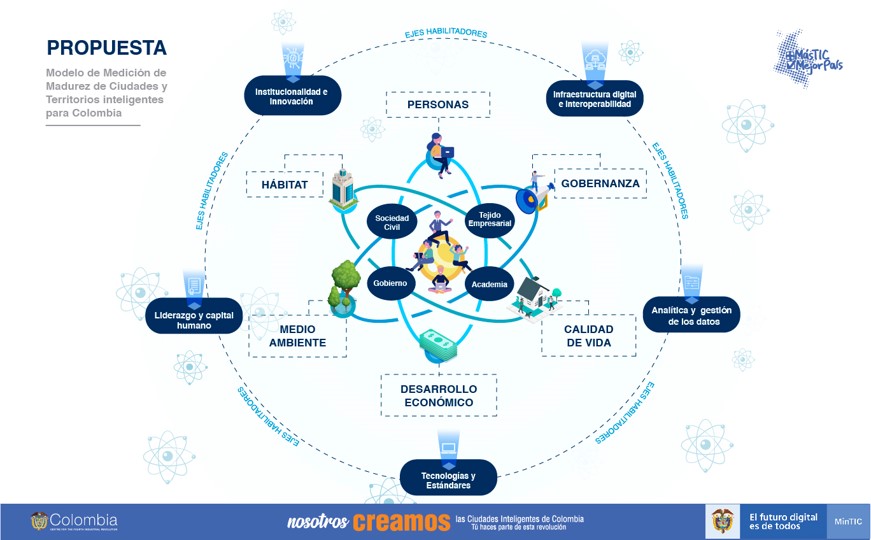 DIMENSIONES Y SUBDIMENSIONESLas dimensiones son los ámbitos de evaluación del modelo de medición de madurez, que agrupan las áreas funcionales de una ciudad o territorio, en las cuales se puede avanzar mediante el diseño y aplicación de iniciativas de ciudad o territorio inteligente. Cada una de las seis dimensiones del modelo cuenta sus respectivas subdimensiones que pueden medirse y sobre las cuales, se pueden identificar los niveles de percepción y resultados concretos.Ilustración 2. Dimensiones y subdimensiones del Modelo de Madurez MinTICA continuación, se presentan las definiciones correspondientes a cada una de las dimensiones y subdimensiones propuestas: Tabla 1. Definición dimensión y subdimensiones: Personas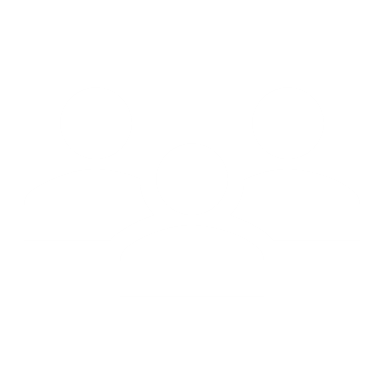 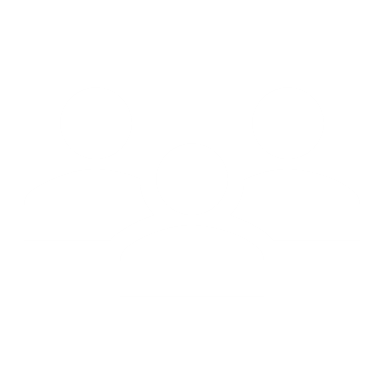 Tabla 2. Definición dimensión y subdimensiones: Gobernanza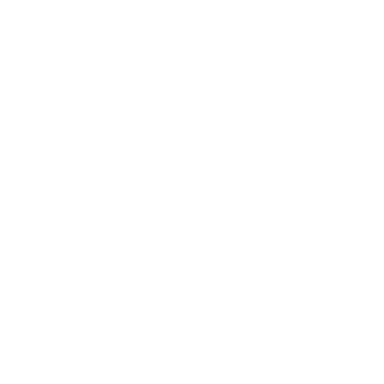 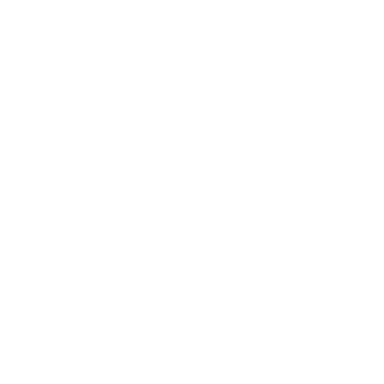 Tabla 3. Definición dimensión y subdimensiones: Calidad de vida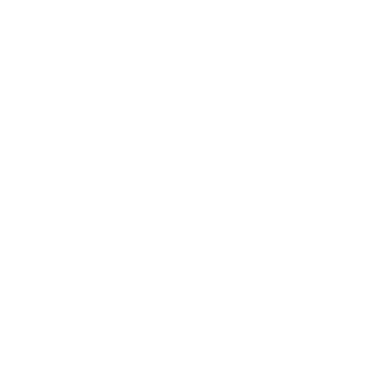 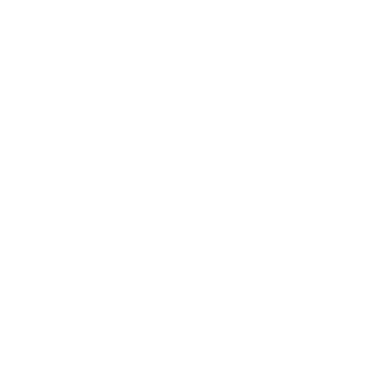 Tabla 4. Definición dimensión y subdimensiones: Desarrollo económico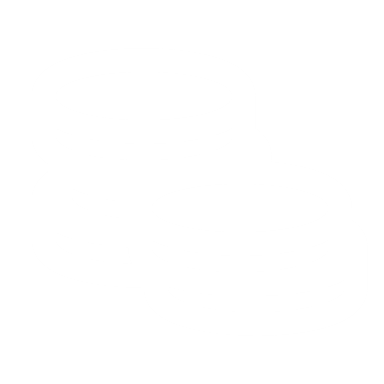 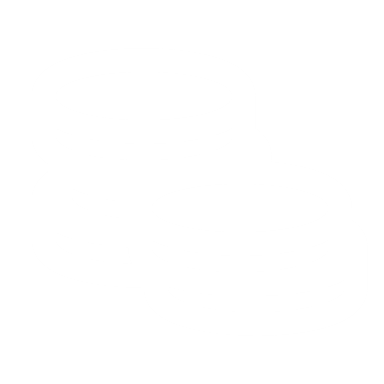 Tabla 5. Definición dimensión y subdimensiones: Medio Ambiente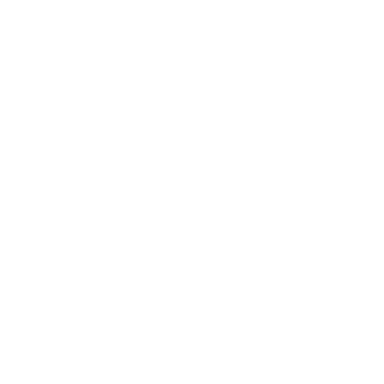 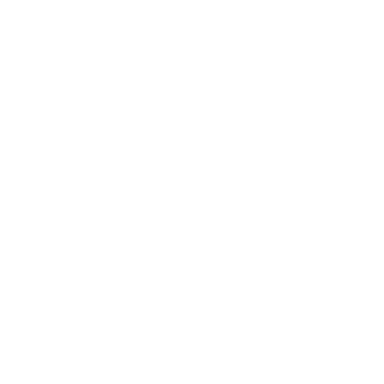 Tabla 6. Definición dimensión y subdimensiones: Hábitat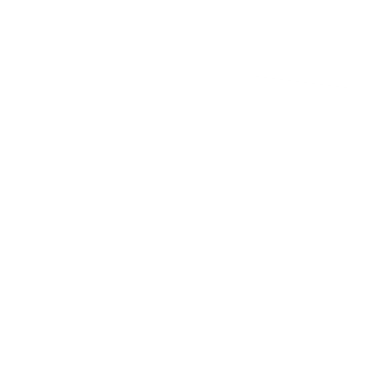 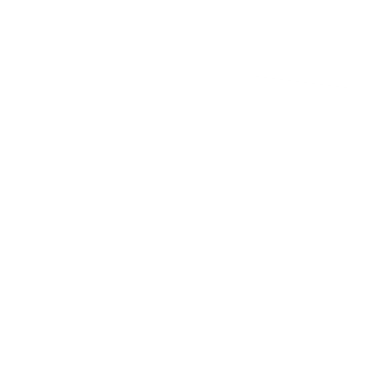 EJES HABILITADORESLos ejes habilitadores son aspectos o elementos básicos y transversales a todas las dimensiones, que se deben considerar al momento de impulsar iniciativas de ciudad y/o territorio inteligente. Los ejes habilitadores muestran que una iniciativa de ciudad o territorio inteligente va más allá de una reflexión de apropiación tecnológica en la ciudad, y se constituyen como el conjunto de capacidades que deben ser desarrollados como marco para la implementación de iniciativas y soluciones eficientes y sostenibles en el tiempo.Los ejes habilitadores son: Institucionalidad e innovación: Conjunto de elementos relacionados al ordenamiento de las actividades humanas en la ciudad y/o territorio, la gestión de la innovación y del conocimiento al interior de las entidades, la ciudad y/o territorio inteligente, y las condiciones normativas y financieras para la formulación e implementación de iniciativas sostenibles operativa y económicamente.Infraestructura digital e interoperabilidad:  Consolida los elementos que permiten el desarrollo, despliegue y gestión de infraestructura tecnológica de redes y comunicaciones para la apertura e interacción entre los diferentes actores del ecosistema de ciudad y/o territorio. Asimismo, garantiza que los productos y servicios de proveedores dispares puedan intercambiar información y trabajar en forma conjunta.Liderazgo y capital humano: Comprende los elementos propulsores del liderazgo y el fortalecimiento del capital humano de las entidades para el desarrollo de iniciativas de ciudades y territorios inteligentes, así como el conjunto de conocimientos y habilidades​ que permiten un uso seguro​ y eficiente de las tecnologías de la información y las comunicaciones.Tecnología y estándares: Incluye los aspectos que permiten la incorporación, implementación y gestión de la conectividad, nuevas tecnologías y estándares para la resolución de necesidades, desafíos y retos de la ciudad o el territorio.Analítica y gestión de los datos: Aspectos relacionados con la disponibilidad y acceso a la información pública, de forma que pueda ser usada, analizada y aprovechada por ciudadanos, academia, sector privado y entidades públicas para apoyar las dinámicas de ciudad y/o territorio, mejorar los procesos de decisión y generar riqueza.PROPUESTA DE DIAGNÓSTICO DEL MODELO El Modelo de Medición de Madurez de Ciudades y Territorios Inteligentes para Colombia (MMMCTIC), se sustenta en tres componentes de diagnóstico fundamentales: Ilustración 3. Estructura del proceso de evaluación en el Modelo Fuente: Elaboración propiaEl objetivo del modelo de medición es que los tres elementos integrantes, se unifiquen en una herramienta que permita identificar de manera integral, grado de madurez de una ciudad o territorio con relación a sus capacidades, percepción ciudadana y resultados. De esta manera, se podrán realizar ejercicios de contraste entre la evaluación de la percepción de quienes habitan la ciudad y/o el territorio y el impacto derivado de los esfuerzos que realizan las instituciones en los ámbitos de evaluación. Asimismo, identificar el estado de las capacidades asociadas con los ejes habilitadores, para así definir herramientas e iniciativas que permitan a las entidades públicas avanzar en su estado de desarrollo.A continuación, se profundiza en las particularidades de cada componente del modelo, la metodología de levantamiento de información, variables a evaluar, valores de referencia, y medición específica, particularmente para los componentes 2. Percepción y 3. Resultados, ya que el componente 1. Capacidades, corresponde al Modelo de evaluación de capacidades y autodiagnóstico de entidades desarrollado por MinTIC y estos aspectos se encuentran explícitamente definidos en los documentos técnicos correspondientes a dicho ejercicio. Sin embargo, se presenta una breve explicación de su alcance. MEDICIÓN DE MADUREZ CON BASE EN CAPACIDADESEste componente corresponde a la implementación del Modelo de evaluación de capacidades y autodiagnóstico desarrollado por MinTIC en torno a los ejes habilitadores del modelo:Institucionalidad e innovaciónInfraestructura digital e interoperabilidadLiderazgo y capital humanoTecnología y estándaresAnalítica y gestión de los datosMinTIC ha diseñado una herramienta de autodiagnóstico de capacidades, disponible para que las entidades públicas del país, en especial aquellas que actualmente o de manera potencial, son generadoras de iniciativas o soluciones para el desarrollo de ciudades y/o territorios inteligentes, puedan identificar el nivel de madurez inicial en cada eje habilitador, respecto a capacidades específicas. Una vez aplicada la herramienta, la entidad podrá generar nuevas capacidades o fortalecerlas, a través de la implementación de planes de acción concretos en pro del mejoramiento de la calidad de vida de los habitantes de la ciudad y/o territorio inteligente y la gestión pública de la entidad. Cada eje habilitante está asociado a una serie de capacidades, entendidas como afirmaciones que deberán ser evaluadas por las entidades, con el fin de identificar su nivel de madurez con relación a cada una. A continuación, se presentan las capacidades definidas por cada eje habilitador.Tabla 7. Capacidades asociadas a los ejes habilitadoresFuente: Modelo de autodiagnóstico de capacidades de MinTICEl análisis que genera el modelo en el cruce de las variables brinda los siguientes beneficios:La entidad puede identificar acciones específicas por eje habilitante y proyectar hasta dónde quiere llegar y en cuánto tiempo.Incorporar de forma coherente las herramientas brindadas por la Dirección de Gobierno Digital del Ministerio TIC, en el contexto de cada entidad. Esto es muy importante, ya que no se solicita la aplicación de las herramientas para el cumplimiento de la política de Gobierno digital per se, sino habiendo identificado de antemano una necesidad de la entidad que apunta a la generación de valor agregado de las herramientas en el contexto específico.Con relación a las escalas de la medición, la herramienta de autodiagnóstico diseñada por MinTIC, ha sido construida sobre la base de cinco niveles de madurez, que permiten identificar el grado en que las entidades públicas desarrollan las capacidades asociadas a cada uno de los ejes habilitadores.  Tabla 8. Niveles de medición de capacidades en las entidades públicasFuente: Instrumento de Medición de capacidades de MinTICPara la aplicación del componente de medición de capacidades, se seguirán los lineamientos definidos por MinTIC en la construcción de la herramienta. El instrumento de medición de capacidades, hace parte integral del presente documento y se encuentra en el siguiente enlace: https://gobiernodigital.mintic.gov.co/portal/Iniciativas/Ciudades-y-Territorios-Inteligentes/MEDICIÓN DE MADUREZ CON BASE EN PERCEPCIÓN El objetivo de la medición de percepción es conocer la respuesta que los habitantes de una ciudad-territorio tienen, en función las acciones que una ciudad desarrolla en torno a las dimensiones y subdimensiones de una ciudad-territorio inteligente.  Se fundamenta en un cuestionario que comprende un conjunto de afirmaciones, las cuales deberán ser respondidas con una escala de calificación entre 1 y 5, siendo 1 es la calificación más baja, en la cual el encuestado se encuentra en total desacuerdo con la afirmación y 5, la escala más alta, en la que se encuentra totalmente de acuerdo con la afirmación. El elemento clave en este componente es garantizar un alto nivel de representatividad (tamaño muestral alto), por tanto, se recomienda que el proceso de levantamiento de información se realice sobre la mayor cantidad posible de representantes de la cuádruple hélice, especialmente de la sociedad civil que habita la ciudad y/o territorio a evaluar. Es por esto, por lo que para este componente en específico podría ser pertinente el uso de herramientas digitales que permitan la recolección y analítica de la información en línea de forma masiva, ampliando el rango de aplicación de ésta y favoreciendo los aspectos logísticos y de costos asociados. Sin embargo, en territorios rurales podría ser necesario aplicar el cuestionario bajo métodos tradicionales.Dentro de los actores de interés que deberían incluirse dentro de la muestra, se encuentran:Tabla 9. Universo de actores clave para realizar la medición de percepciónA continuación, se presenta la relación de afirmaciones identificadas para las dimensiones y sus subdimensiones del modelo, sobre las cuales se espera que los actores mencionados anteriormente, valoren el nivel, en una escala de 1 a 5, en el que se sienten identificados con cada una. Estos elementos, conforman el conjunto de indicadores que sustentan el Modelo de Medición de Madurez de ciudades y/o territorios inteligentes, con base en el enfoque de percepción. Tabla 10. Indicadores de percepción por subdimensiones del ModeloCon relación a las escalas de la medición, la herramienta de autodiagnóstico diseñada por MinTIC, ha sido construida sobre la base de cinco niveles de madurez, que permiten identificar el grado en que los ciudadanos perciben el avance en los indicadores de cada dimensión.  Tabla 11. Niveles de medición de percepción de parte de los ciudadanosEl instrumento de medición de percepción ciudadana, que hace parte integral del presente documento, se encuentra disponible en el siguiente enlace: https://gobiernodigital.mintic.gov.co/portal/Iniciativas/Ciudades-y-Territorios-Inteligentes/MEDICIÓN DE MADUREZ CON BASE EN INDICADORES DE RESULTADOS El modelo de medición de madurez con base en resultados es el que permitirá conocer la realidad objetiva de la ciudad y/o territorio para cada una de las 6 dimensiones, a partir del contraste de los datos correspondientes a la ciudad y/o territorio a evaluar, con rangos o valores de referencia establecidos a partir del levantamiento de una línea base específica para cada subdimensión. En este componente de medición, se ha consolidado una serie de indicadores que dan cuenta del estado en el que se encuentra la ciudad y/o territorio, con relación a cada una de las dimensiones y sus subdimensiones, partiendo de información y datos reales para la ciudad y/o territorio. Estos indicadores, se han identificado a partir del análisis detallado de cada una de las dimensiones y subdimensiones y de los indicadores nacionales e internacionales relacionados. La siguiente es la propuesta de batería de indicadores de resultados a analizar en las ciudades y/o territorios objeto de medición. Tabla 12. Indicadores de resultados propuestos por el Modelo de ciudades y/o territorios inteligentesLa medición de resultados se enmarca dentro del cumplimiento en un rango porcentual de cada uno de los indicadores para quedar dentro de alguno de los siguientes niveles de medición:Tabla 12. Niveles de medición de resultadosEl instrumento de medición de resultados hace parte integral del presente documento y se encuentra en el siguiente enlace: https://gobiernodigital.mintic.gov.co/portal/Iniciativas/Ciudades-y-Territorios-Inteligentes/CONSIDERACIONES FINALESDesde una perspectiva a largo plazo, la importancia creciente de la economía del conocimiento justifica el esfuerzo por mejorar la medición de los factores implicados en su desarrollo.Las mediciones sobre el nivel de digitalización de la economía colombiana no disponen de un índice de digitalización global y homogéneo, por lo que es de gran interés realizar un planteamiento al respecto de su desarrollo. La consecución de un desarrollo territorial integrado y persistente en el tiempo requiere de una serie de condicionantes favorables a la innovación y a la economía del conocimiento, que requiere de la participación de los actores locales y regionales (públicos y privados), conocedores en profundidad de los distintos ámbitos y con capacidad de aportar respuestas concretas y específicas a los nuevos retos. Es por ello por lo que la medición no se circunscribe específicamente a ciudad, sino que aborda también la dimensión territorial. Las ciudades son impulsoras clave del crecimiento económico, de la innovación, del progreso social, de la cultura y, por lo tanto, de la competitividad, tienen un indudable atractivo por su capacidad de ofrecer servicios básicos, de garantizar una calidad de vida y de facilitar mejores condiciones para la creatividad empresarial y el desarrollo profesional.La “democratización de la tecnología” ha situado en una posición fundamental a los habitantes de una ciudad y/o territorio, tanto en su papel de consumidor, cliente, como en la del propio individuo que interacciona con las Administraciones Públicas y con otras instituciones.Las personas se convierten en uno de los actores fundamentales del desarrollo inteligente de las ciudades y los territorios. El papel que desempeñan como usuarios y demandantes de los servicios urbanos y territoriales, junto a su creciente implicación e interés por los asuntos de gestión local y territorial, les otorgan un papel de protagonista en el paradigma “inteligente”. Existe aún un amplio camino por recorrer en el ámbito de la participación central de las personas en el funcionamiento de las ciudades inteligentes.El elemento diferencial en la medición de madurez de ciudad es la tecnología, que tiene un carácter disruptivo y altera el patrón de relación entre los agentes de la ciudad y/o territorio: personas, sector productivo, instituciones, oferta de conocimiento, etc.Debido a las limitaciones en el acceso a información actualizada, de fuentes válidas para todas las ciudades y/o territorios colombianos, los resultados obtenidos deben ser tomados como aproximativos y, en ningún caso, concluyentes.Con un carácter sintético, los resultados obtenidos por agregación en el sistema de análisis permiten una medición del grado de madurez tanto en función de los datos objetivos, como desde el punto de vista de la percepción ciudadana y de las capacidades institucionales. En esta línea, es importante reconocer que, en el proceso de evolución del modelo propuesto para la medición de madurez de ciudades y territorios inteligentes, se tiene el objetivo de unificar las escalas de medición, tanto para el componente de capacidades, como para el de percepción y de resultados. De esta manera, es necesario continuar desarrollando un proceso de afinamiento del modelo.En definitiva, el esquema metodológico propuesto, siendo un punto de partida robusto, ha de seguir evolucionando, tanto por la inclusión de nuevos indicadores, como por la adaptación de criterios estadísticos. Con carácter evolutivo, es deseable realizar un seguimiento con carácter anual para comprobar el progreso que realizan las ciudades y/o territorios en su nivel de madurez.BIBLIOGRAFÍAMinambiente (2019). Gestión Ambiental urbana. Fuente:  http://www.minambiente.gov.co/index.php/asuntos-ambientales-sectorial-y-urbana/gestion-ambiental-urbanaMinambiente (2019). Índice Calidad Ambiental Urbana http://www.minambiente.gov.co/index.php/normativa/10-asuntos-ambientales-y-sectorial-y-urbana-articulos/2051-indice-calidad-ambiental-urbana-icauMinvivienda (2017). Guía de Planeación Estratégica para el Manejo de Residuos Sólidos de Pequeños Municipios en Colombia Fuente: http://www.minvivienda.gov.co/Documents/Gu%C3%ADa%20de%20Manejo%20de%20Residuos%202017.pdfIDEAM (2019). CONCEPTOS BÁSICOS DE CAMBIO CLIMÁTICO. Fuente: http://www.cambioclimatico.gov.co/otras-iniciativasMintransporte (2018). ¿Qué es ITS? Fuente: https://www.mintransporte.gov.co/publicaciones/5757/que-es-its/Secretaria distrital de movilidad (2019). Fuente: http://www.sdp.gov.co/sites/default/files/1032_113_secretaria_distrital_de_movilidad.pdfMintransporte (2019). Seguridad Vial - Accidentes de Tránsito. Fuente:  https://www.mintransporte.gov.co/preguntas-frecuentes/4/seguridad-vial---accidentes-de-transito/Superservicios (2019). Fuente: https://www.superservicios.gov.co/Minambiente (2012). Política Nacional de Espacio Público. Fuente:  https://www.minambiente.gov.co/images/AsuntosambientalesySectorialyUrbana/pdf/Gestion_urbana/espacio_publico/CONPES_3718_de_2012_-_Pol%C3%ADtica_Nacional_de_Espacio_P%C3%BAblico.pdfDepartamento Nacional de Planeación (2019). Fuente: https://www.dnp.gov.co/programas/justicia-seguridad-y-gobierno/grupo-de-convivencia-y-seguridad-ciudadana/Paginas/grupo-de-convivencia-y-seguridad-ciudadana.aspxDANE (2019) Fuente: https://www.dane.gov.co/files/investigaciones/eccultulral/GlosarioECCpublicacion.pdfhttp://siare.clad.org/siare/innotend/transparencia/CartaIberoamericanadeGobiernoAbierto.pdfhttp://inclusion.redpapaz.org/que-es-una-sociedad-inclusiva/Mineducación (2019). Fuente: https://www.mineducacion.gov.co/1759/w3-article-231235.html?_noredirect=1https://www.economiasolidaria.org/taxonomy/term/118CEPAL (2019). Fuente: https://repositorio.cepal.org/bitstream/handle/11362/2834/S2006932_es.pdfInnpulsa Colombia (2016). Fuente: https://www.innpulsacolombia.com/sites/all/themes/sitetheme/assets/Cartilla-completa-MegaE-2016-2017.pdfUDEA (2019). Fuente: http://bibliotecadigital.udea.edu.co/dspace/bitstream/10495/1918/1/Economia%20del%20Conocimiento%20Sector%20TIC%20_Medellin.pdfMinculturahttps://www.mincultura.gov.co/prensa/noticias/Documents/atencion-al-ciudadano/_ABC_ECONOMI%CC%81A_NARANJA_.pdfPresidencia de Colombia (2019). Fuente: https://id.presidencia.gov.co/Paginas/prensa/2019/190614-Presidente-Duque-Estrategia-Nacional-Economia-Circular-primera-politica-ambiental-de-este-tipo-en-America-Latina.aspxPortafolio (2019). Tendencia para el campo: Agricultura 4.0 Fuente: https://www.portafolio.co/tendencias/tendencia-para-el-campo-agricultura-4-0-533107ESAP (2019). Fuente: http://www.esap.edu.co/portal/download/m%C3%B3dulos_pregrado/tecnolog%C3%ADa_en_gesti%C3%B3n_p%C3%BAblica_ambiental/semestre_vi/1_gestion_del_ordenamiento_territorial.pdfEJE HABILITADOR INSTITUCIONALIDAD E INNOVACIONEJE HABILITADOR INSTITUCIONALIDAD E INNOVACIONCAPACIDAD 1¿La entidad tiene la capacidad para implementar la arquitectura misional (procesos, misión, visión, estructura organizacional, funciones y demás elementos propios de la misionalidad) con el fin de soportar la transformación requerida para convertirse en ciudades o territorios inteligentes?CAPACIDAD 2¿La entidad tiene capacidad para realizar innovación pública (aplicar herramientas de innovación en el diseño, estructuración y ejecución de proyectos en la entidad, ciudad o territorio)?CAPACIDAD 3¿La entidad tiene la capacidad o habilidad para gestionar la consecución de recursos financieros y administrar el gasto y las inversiones?CAPACIDAD 4¿La entidad tiene la capacidad o habilidad para gestionar el conocimiento es decir de reducir las curvas de aprendizaje e incorporar la cultura del compartir y difundir conocimiento en todos los proyectos que se desarrollan en la entidad, ciudad o territorio?EJE HABILITADOR: LIDERAZGO Y CAPITAL HUMANOEJE HABILITADOR: LIDERAZGO Y CAPITAL HUMANOCAPACIDAD 5¿La entidad tiene la capacidad para liderar y gestionar la implementación de iniciativas de ciudades o territorios inteligentes?CAPACIDAD 6¿La entidad tiene la capacidad para desarrollar competencias en sus servidores públicos orientadas a impulsar el desarrollo de territorios y inteligentes??CAPACIDAD 7¿La entidad tiene la capacidad para crear y fortalecer habilidades ciudadanas en el uso de soluciones de ciudades inteligentes.?EJE HABILITADOR: ANALÍTICA Y GESTIÓN DE DATOSEJE HABILITADOR: ANALÍTICA Y GESTIÓN DE DATOSCAPACIDAD 8¿La entidad tiene la capacidad para gestionar y gobernar datos e información que garanticen su calidad durante todo su ciclo de vida?CAPACIDAD 9¿La entidad puede y sabe aplicar técnicas y tecnologías para el análisis y explotación de datos para la toma de decisiones?EJE HABILITADOR:  INFRAESTRUCTURA DIGITAL E INTEROPERABILIDADEJE HABILITADOR:  INFRAESTRUCTURA DIGITAL E INTEROPERABILIDADCAPACIDAD 10¿La entidad tiene la capacidad de diseñar, implementar y gobernar los elementos que conforman las arquitecturas de TI de la entidad o de la ciudad?CAPACIDAD 11¿La entidad realiza implementación de controles y medidas para administrar riesgos de seguridad digital?CAPACIDAD 12La entidad tiene la capacidad para gestionar la operación y el ciclo de vida de los sistemas información (desarrollo, despliegue, soporte y administración), así como la apropiación para el uso adecuado de estos.CAPACIDAD 13¿La entidad tiene la capacidad para realizar la administración, seguimiento de la operación y soporte de su infraestructura tecnológica.?CAPACIDAD 14. ¿La entidad tiene la capacidad para gestionar la operación y el ciclo de vida de los sistemas información (desarrollo, despliegue, soporte y administración de sistemas de información), así como la apropiación para el uso adecuado de estos?CAPACIDAD 15¿ La entidad tiene la capacidad de realizar la instalación, despliegue, pruebas y monitoreo de la infraestructura de IoT?CAPACIDAD 16¿La entidad tiene la capacidad para incorporar e implementar estándares Técnicos de TI y tecnologías emergentes en la resolución de problemas y retos?Nivel 1Nivel 2Nivel 3Nivel 4 Nivel 5 No hay evidencia de adelantos en la capacidad.Se ha identificado la necesidad de desarrollar la capacidad.Se tiene desarrollada la capacidad en un nivel básico (Es decir, se han adelantado los primeros pasos).Se tiene desarrollada la capacidad en un nivel intermedio (Es decir, está desarrollada pero todavía tiene brechas por cerrar).Las capacidades están desarrolladas y se encuentran en constante actualización (Es decir, ya le han hecho ajustes y mejoras a las capacidades).HéliceTipo de actorAcademiaInstituciones de educación presentes en la ciudad y/o territorioAcademiaOrganizaciones de investigación (Centros de investigación, excelencia, tecnológicos)AcademiaAsociaciones del gremio educativoSector PúblicoAgencias del gobierno regionalSector PúblicoGobiernos localesSector PúblicoGobierno NacionalSector PúblicoEmpresas prestadoras servicios públicos territorialesSector PúblicoEntes de control localSector privado Pymes regionalesSector privado Grandes firmas regionalesSector privado Asociaciones empresariales/ Cámaras de comercioSector privado Incubadoras, aceleradorasSector privado Firmas extranjerasSector privado ClústeresSector privado Parques tecnológicosSociedad CivilOrganizaciones de la sociedad civil (ONG, etc.)Sociedad CivilUniones SindicalesSociedad CivilRepresentantes de minoríasSociedad CivilRepresentantes culturalesDIMENSIONSUBDIMENSIONINDICADORPersonasEducaciónLos menores de edad tienen acceso universal a la educación básica, media y media vocacional.PersonasEducaciónLa ciudad o territorio cuenta con instituciones de Educación Superior.PersonasEducaciónLos habitantes de la ciudad o territorio hablan con fluidez al menos dos idiomas.PersonasEducaciónEl gobierno local genera iniciativas/programas de concientización relacionado con los hábitos de vida o el medio ambiente.PersonasEducaciónLos colegios enseñan competencias digitales.PersonasEducaciónLos colegios enseñan competencias en emprendimiento.PersonasEducaciónLos colegios enseñan competencias en artes.PersonasCohesión social y sociedad incluyenteLa ciudad o territorio goza de paz social. PersonasCohesión social y sociedad incluyenteSe percibe la desigualdad como un problema estructural.PersonasCohesión social y sociedad incluyenteExisten políticas y programas dirigidos a colectivos desfavorecidosPersonasEquidadLos colectivos minoritarios gozan de un alto nivel de inclusión.PersonasEquidadLa ciudad impulsa y favorece políticas de equidad de género.PersonasCultura ciudadanaLos ciudadanos tienen un alto sentimiento de pertenencia y orgullo de ciudad.Calidad de VidaSeguridad ciudadanaLa seguridad pública ha mejorado en los últimos años.Calidad de VidaSeguridad ciudadanaLa ciudad posee los mecanismos y herramientas de seguridad necesarios para evitar posibles problemas de orden público.Calidad de VidaSeguridad ciudadanaLas instituciones impulsan actuaciones que favorezcan la ciberseguridad.Calidad de VidaSeguridad ciudadanaLa ciudad es segura.Calidad de VidaSalud y BienestarEl saneamiento básico es adecuado para estratos socioeconómicos bajos.Calidad de VidaSalud y BienestarExisten altos estándares de calidad en la asistencia a las personas mayores.Calidad de VidaSalud y BienestarLa ciudad es limpia. Calidad de VidaSalud y BienestarExiste una adecuada cobertura en servicios de salud. Calidad de VidaOcio y turismoExisten puntos de información y servicio relacionados con el ocio. Calidad de VidaOcio y turismoExiste una amplia oferta cultural. Calidad de VidaOcio y turismoLa ciudad preserva el patrimonio cultural.GobernanzaGobierno AbiertoExisten mecanismos de acceso digital a información pública. GobernanzaGobierno AbiertoSe perciben mayores niveles de transparencia. GobernanzaGobierno AbiertoLos trámites y servicios se pueden realizar en línea o parcialmente en línea.GobernanzaGobierno AbiertoExiste seguridad de la información.GobernanzaGobernanza multinivelExisten políticas interinstitucionales de planificación territorial. GobernanzaGobernanza multinivelLos diferentes niveles de gobierno comparten información y eso facilita el acceso a trámites y servicios.GobernanzaGobernanza multinivelExiste una visión común para la ciudad o el territorio por parte de los distintos niveles de gobierno.GobernanzaColaboración entre ciudades y territoriosEl gobierno de la ciudad y territorio participa en redes de ciudades nacionales e internacionales. GobernanzaColaboración entre ciudades y territoriosLa ciudad establece alianzas con otras ciudades o territorios para abordar retos o problemáticas comunes. GobernanzaParticipación ciudadanaExisten canales y herramientas para trasladar la opinión del ciudadano en los distintos niveles de gobierno. GobernanzaParticipación ciudadanaSe percibe un impacto real como resultado de los procesos de participación ciudadana. GobernanzaGobierno digitalLa ciudad o territorio ofrece servicios digitales de confianza y calidad.GobernanzaGobierno digitalLa ciudad o territorio ofrece espacios de participación virtuales relacionada con la toma de decisiones públicas.GobernanzaGobierno digitalSiente confianza y tranquilidad en el manejo seguro que le da la ciudad a la información personal que se suministra a diferentes entidades. HábitatMovilidad InteligenteLa ciudad cuenta con sistemas de movilidad sostenibles y amigables con el medio ambiente. HábitatMovilidad InteligenteSe percibe un sistema de transporte público suficiente para el número de usuarios. HábitatMovilidad InteligenteLa cobertura territorial del transporte público es adecuada. HábitatMovilidad InteligenteEl manejo de incidentes de movilidad y los tiempos para su resolución son ágiles.HábitatMovilidad InteligenteExisten servicios de movilidad sostenible. HábitatMovilidad InteligenteLos niveles de congestión del tráfico son aceptables. HábitatGestión del espacio publicoExisten parques e instalaciones deportivas públicas de calidad. HábitatGestión del espacio publicoExisten herramientas de accesibilidad como rampas y ayudas de visualización para evitar que surjan barreras físicas que causen fragmentación social. HábitatGestión del espacio publicoEl número de espacios verdes es satisfactorio. HábitatGestión del espacio publicoLa ciudad tiene algún distrito tecnológico. HábitatGestión del espacio publicoExiste cobertura wifi universal en los espacios públicos. HábitatInfraestructuras InteligentesExiste una cultura del mantenimiento de las infraestructuras públicas. HábitatInfraestructuras InteligentesExiste una tendencia hacia la construcción de edificios sostenibles e inteligentes. HábitatInfraestructuras InteligentesLa ciudad apuesta por infraestructuras que promueven las energías renovables. HábitatServicios públicos eficientesSe percibe un nivel de servicios públicos satisfactorio. HábitatServicios públicos eficientesExiste cobertura geográfica en la prestación de los servicios públicos. HábitatServicios públicos eficientesLos tiempos de espera a solicitudes para una respuesta efectiva son óptimos.Medio ambienteGestión de residuosLa recogida de residuos permite mantener limpia la ciudad. Medio ambienteGestión de residuosSe hace uso de lectores y medidores digitales, dispositivos de internet de las cosas.Medio ambienteGestión de residuosLas instituciones locales promueven una recogida selectiva de los residuos de tal forma que se realice un adecuado manejo de reciclado.Medio ambienteGestión de residuosExisten puntos de recogida para sustancias contaminantes. Medio ambienteGestión de recursosExisten políticas de uso eficiente de la energía.Medio ambienteGestión de recursosSe realizan actuaciones de concienciación ciudadana. Medio ambienteGestión de recursosLa gestión del recurso hídrico es eficiente. Medio ambienteCalidad ambientalLos niveles de contaminación (sonora, visual, etc.) son bajos Medio ambienteCalidad ambientalExisten numerosos espacios verdes en la ciudad. Medio ambienteCalidad ambientalExiste una política de medición de huella de carbono. Medio ambienteCambio climáticoLa institucionalidad local impulsa medidas preventivas orientadas a mitigar los efectos del cambio climático.Medio ambienteCambio climáticoLa ciudad ha adoptado y formalizado algún compromiso tácito por el clima. Medio ambienteGestión del RiesgoHay conocimiento de los riesgos medioambientales existentes, así como de las medidas para su control.Medio ambienteGestión del RiesgoSe realizan campañas de divulgación y sensibilización sobre los riesgos de la ciudad.Medio ambienteGestión del RiesgoLa institucionalidad local afronta estos riesgos con una gestión oportuna y eficaz de la información y la tecnología.Desarrollo económicoEmpleoExisten políticas activas de empleo locales. Desarrollo económicoEmpleoSe implementa el teletrabajo en la ciudad o territorio.Desarrollo económicoEmpleoLas instituciones actúan contra el empleo informal. Desarrollo económicoEconomía del conocimientoExisten servicios de extensionismo tecnológico, y la ciudad apuesta por la transformación digital de las empresas. Desarrollo económicoEconomía del conocimientoLa ciudad tiene una estrategia de promoción económica. Desarrollo económicoEconomía del conocimientoExisten estrategias para la captación y retención de talento. Desarrollo económicoEntorno competitivo y productivoLas instituciones locales estimulan un entorno innovador y colaborativo. Desarrollo económicoEntorno competitivo y productivoExiste una amplia oferta de centros de coworking. Desarrollo económicoEntorno competitivo y productivoLa ciudad trabaja en el fomento de las Industrias creativas y culturales. Desarrollo económicoEntorno competitivo y productivoLa ciudad realiza acciones para atraer inversión y actividad económica del exterior. Desarrollo económicoEconomía circularLa ciudad promueve la reutilización de materiales y productos.Desarrollo económicoTransformación digitalSe han tecnificado los procesos que se realizan en la ciudad y/o territorio.Nivel 1Nivel 2Nivel 3Nivel 4 Nivel 5 El ciudadano percibe que los indicadores de las dimensiones de la ciudad empeoran.   La ciudadanía no percibe ningún avance en los indicadores de las dimensiones de la ciudad. La ciudadanía percibe una leve mejora de los indicadores. La ciudadanía percibe avances, pero no le impactan directamente a su calidad de vida.La ciudadanía percibe una mejora en los indicadores de las dimensiones de la ciudad.DIMENSIÓNSUB -DIMENSIÓNINDICADORES DE MEDICIÓNDESCRIPCIÓNDIMENSIÓNSUB -DIMENSIÓNINDICADORES DE MEDICIÓNDESCRIPCIÓNCiudadaníaEducaciónTasa de alfabetismo % mayores de 15 años que saben leer y escribir CiudadaníaEducaciónResultados pruebas PisaGrado de evolución en la posición mundial del Informe PisaCiudadaníaEducaciónEducación SuperiorTasa de cobertura bruta en educación superiorCiudadaníaEducaciónTasa de docentes en educaciónRatio de docentes vs. estudiantes en el sistema educativo públicoCiudadaníaEducaciónInstituciones de Educación SuperiorNúmero de Instituciones de Educación Superior en el territorioCiudadaníaEducaciónTalento especializado% de ciudadanos con al menos con maestría o doctoradoCiudadaníaEducaciónGasto Educación Gasto en educación per cápita.CiudadaníaEducaciónEgresados STEM# Profesionales STEM graduados por año / # total de profesionales egresados en el territorioCiudadaníaEducaciónProfesionales ocupados en áreas TIC% de profesionales TIC empleados / Total empleadosCiudadaníaEquidadPobreza% población que vive por debajo de la línea de pobreza CiudadaníaEquidadCoeficiente GiniEvolución anual Coeficiente GINICiudadaníaEquidadParidad del poder adquisitivo (PPA)Renta per cápita del territorio/Índice de nivel de precios nacionalCiudadaníaEquidadTasa de desempleoEvolución tasa de desempleo anualCiudadaníaEquidad% mujeres en cargos directivos de gobierno% de las mujeres en cargos directivos en órganos municipales de gobiernoCiudadaníaEquidadParidad retributiva hombres y mujeresDiferencia salarial entre hombres y mujeres en el territorio.CiudadaníaSociedad IncluyenteEmprendimientos sociales# de emprendimientos sociales en los territoriosCiudadaníaCultura ciudadanaRecaudo tributarioIngresos tributarios por habitanteCiudadaníaCultura ciudadanaCompetencias ciudadanasResultados de los estudiantes en el componente de competencias ciudadanas de las pruebas SaberCiudadaníaCultura ciudadanaViolencia interpersonalIndicador de violencia interpersonalCiudadaníaCohesión socialConfianza en las personasÍndice de confianza de las personas sobre otras de la comunidadCiudadaníaCohesión socialConfianza en las institucionesÍndice de confianza en las instituciones públicasCiudadaníaCohesión socialDiscriminaciónRepresentación electoral de partidos políticos racistas, xenófobos o discriminatoriosCalidad de vidaOcioGasto en ocioGasto en ocio y recreación per cápitaCalidad de vidaOcioOferta cultural y recreativa# de organizaciones culturales en el territorioCalidad de vidaOcioOferta cultural y recreativa# de organizaciones recreativas en el territorioCalidad de vidaOcioAsistencia% asistencia a eventos y programas culturalesCalidad de vidaOcioAsistencia% asistencia a eventos y programas recreativosCalidad de vidaOcioFormación de públicos% de inversión del gasto público en formación de públicosCalidad de vidaOcioEventos/Ferias de cultura y recreación# eventos/ferias en los territorios por añoCalidad de vidaBienestarCalidad de VidaRanking de calidad de vida por territorios en Colombia Calidad de vidaBienestarIDH (Índice de Desarrollo Humano)Ranking de desarrollo humano de los territorios en ColombiaCalidad de vidaBienestarFelicidadPercepción de felicidad del territorioCalidad de vidaSeguridad CiudadanaViolencia contra las mujeresN° de feminicidios anualCalidad de vidaSeguridad CiudadanaRobo con violenciaNúmero de robo con violencia (rapiña - persona) por cada 100.000 habitantesCalidad de vidaSeguridad CiudadanaHurtos#  hurto por cada 100.000 habitantesCalidad de vidaSeguridad CiudadanaHomicidiosRatio de homicidios por ciudadCalidad de vidaSeguridad CiudadanaPercepción de honestidad policial% ciudadanos que creen en la honestidad de la policíaCalidad de vidaSaludMédicosNumero de especialistas médicos por 100.000 habitantesCalidad de vidaSaludMortalidadTasa de mortalidad del territorioCalidad de vidaSaludEsperanza de vidaEdad Media que puede alcanzar un niño recién nacido a lo largo del año de referencia, para cada territorioCalidad de vidaSaludMortalidad en menores de 5 añosMuertes de niños menores de 5 años por 1.000 nacidos vivosCalidad de vidaSaludDesnutrición crónica de menores de 5 añosNiños menores de 5 años con desnutrición crónica/ total niños menores de 5 añosCalidad de vidaSaludHospitales# hospitales y centros médicos públicos y privados por ciudadCalidad de vidaSaludRegistros de salud electrónicos% de los expedientes médicos digitalizados /total historias clínicasCalidad de vidaSaludTelemedicinaNúmero de casos atendidos por telemedicina en los últimos 3 añosHábitatMovilidad InteligenteTransporte público limpio y eficiente% de vehículos públicos que usan energías limpias / Total flota de vehículos públicosHábitatMovilidad InteligenteUso del transporte público# de viajes en transporte público per cápitaHábitatMovilidad InteligenteUso del transporte público% ocupación del transporte público por zonasHábitatMovilidad InteligenteInformación dinámica de transporte público# de paradas y destinaciones con información en tiempo real/ paradas totalesHábitatMovilidad InteligenteEstaciones de carga vehículo eléctrico# de estaciones de carga de vehículo eléctrico en el territorioHábitatMovilidad InteligenteÍndices de tráfico Tiempo promedio gastado en el tráfico por los ciudadanosHábitatMovilidad InteligenteÍndices de tráfico Velocidad media en vías principalesHábitatMovilidad InteligenteTasa de accidentalidad# de accidentes viales en el territorioHábitatMovilidad InteligenteFatalidades de tráficoAccidentes fatales de tráfico por cada 10.000 habitantesHábitatInfraestructuras InteligentesCiclorutasKilómetros de ciclorutas habilitados HábitatInfraestructuras InteligentesConectividad aérea# de rutas comerciales por cada 10.000 habitantesHábitatInfraestructuras InteligentesTransporte interurbano# de rutas de transporte interurbanoHábitatInfraestructuras InteligentesParques culturales y recreativos# de parques culturales y recreativos por cada 10,000 habitantesHábitatInfraestructuras InteligentesInfraestructura deportiva#  de infraestructuras deportivas por cada 10.000 habitantesHábitatServicios PúblicosConexiones domiciliarias a aguaPorcentaje de hogares con conexiones domiciliarias de agua por redHábitatServicios PúblicosConsumo aguaConsumo anual de agua por habitante (lts/persona)HábitatServicios PúblicosContinuidad del servicio de aguahrs/díaHábitatServicios PúblicosCalidad del agua Valor IRCAHábitatServicios PúblicosCobertura alcantarilladoPorcentaje de hogares con acceso a servicio de saneamiento por alcantarilladoHábitatServicios PúblicosSaneamiento aguas residualesPorcentaje de aguas residuales que reciben tratamiento de acuerdo a normas nacionalesHábitatServicios PúblicosDrenaje agua lluviaPorcentaje del área que cuenta con sistema de drenaje de aguas lluviaHábitatServicios PúblicosCobertura energíaPorcentaje de hogares con acceso autorizado a energía eléctricaHábitatServicios PúblicosCobertura gasPorcentaje de hogares con acceso a gas por red domiciliariaHábitatServicios PúblicosConsumo energíaConsumo anual de energía eléctrica por habitante (Kwh/persona)HábitatGestión del espacio públicoEspacios públicosMetros cuadrados de espacio público efectivo por habitante (parques, plazas, plazoletas, zonas verdes)HábitatGestión del espacio públicoMobiliario públicoCantidad de mobiliario públicoHábitatGestión del espacio públicoAlumbrado públicoIluminación nocturna públicaHábitatGestión del espacio públicoZonas WIFI públicasConexión WiFi en espacios públicosGobernanzaGobierno AbiertoTransparencia"Índice de Percepción de la Corrupción" GobernanzaGobierno AbiertoUsuarios administración electrónica% de usuarios de administración pública que presentan formularios electrónicos /total usuariosGobernanzaGobierno AbiertoE-Procurement% actividades de adquisición del sector público que se realizan electrónicamenteGobernanzaColaboración entre ciudades y territoriosConvenios conjuntos horizontalesNumero de convenios conjuntos horizontales (contratos plan o convenios interadministrativos) gestionados, en ejecución o implementados.GobernanzaColaboración entre ciudades y territoriosAsociaciones y agrupaciones territorialesNumero de asociaciones o entidades de agrupación territorialGobernanzaParticipación ciudadanaParticipación electoral% de votantes sobre población en elecciones municipalesGobernanzaParticipación ciudadanaMecanismos de participación ciudadana# de instrumentos/canales/mecanismos de participación ciudadanaGobernanzaParticipación ciudadanaDiálogo social# instituciones sociales activas en el territorioGobernanzaGobernanza MultinivelCertificación ISO 37120La ciudad cuenta con la certificación ISO 37120. Medio AmbienteGestión de recursosCobertura y eficiencia en el uso del agua% de muestras de agua en un año que NO cumplen con las normas nacionales de calidad de agua potableMedio AmbienteGestión de recursosMedidores de agua/luz inteligentes# medidores inteligentes/# medidores totalesMedio AmbienteGestión de recursosCobertura y eficiencia energéticaIntensidad energética de la economía= Cantidad de energía consumida por unidad de PIBMedio AmbienteCalidad ambientalEmisiones de CO2Emisiones de CO₂ por la quema de combustibles fósiles y la fabricación de cemento. Medido en kilotones (kt)Medio AmbienteCalidad ambientalEmisiones de CO2% de estaciones de monitoreo de calidad del aire en el territorioMedio AmbienteCalidad ambientalPolución (acústica, lumínica, aérea)Índice de Polución Medio AmbienteCalidad ambientalÁreas verdesInversión del presupuesto público en recuperación/construcción de áreas verdes en el territorioMedio AmbienteGestión del riesgoPlan contra el cambio climáticoExistencia de un plan para el cambio climático y de resiliencia ambientalMedio AmbienteGestión del riesgoMapas de riesgoExistencia de mapas de riesgo de la ciudad que incluyen amenazas naturales (geofísicos e hidrometereológicos) y análisis de vulnerabilidadMedio AmbienteGestión del riesgoPlanes de contingencia adecuados para desastres naturalesN° de planes de contingencia para cada tipo de amenazaMedio AmbienteGestión de residuosCobertura de recolección de residuos sólidos% población del territorio con recolección regular (al menos una vez por semana) de residuos sólidosMedio AmbienteGestión de residuosDisposición final de residuos sólidos% de residuos sólidos de la ciudad dispuestos en relleno sanitarioMedio AmbienteGestión de residuosResiduos sólidosCantidad promedio de residuos sólidos municipales (basura) generados anualmente por persona (kg / año).Medio AmbienteGestión de residuosReciclaje residuos sólidos% de residuos sólidos del territorio que son separados y clasificados para recicladoMedio AmbienteCambio climáticoConsumo aguaConsumo anual de agua por habitante (lts/persona)Medio AmbienteCambio climáticoConsumo energíaConsumo anual de energía eléctrica por habitante (Kwh/persona)Medio AmbienteCambio climáticoParticulas PM10Concentración de particulas PM10 (μm)Medio AmbienteCambio climáticoTerritorio protegidoPorcentaje del territorio protegidoMedio AmbienteCambio climáticoEmisiones de CO2Emisión bruta de CO2Desarrollo EconómicoEmprendimiento e innovaciónTiempo necesario para comenzar un negocio# de días calendario necesarios para que una empresa pueda operar legalmente.Desarrollo EconómicoEmprendimiento e innovaciónCreación de empresa # de empresas de nueva creaciónDesarrollo EconómicoEmprendimiento e innovaciónTasa de emprendimiento# de personas que deciden formar un negocio de forma autónomaDesarrollo EconómicoEmprendimiento e innovaciónHubs de Innovación# de Hubs de innovación en la ciudad (aceleradoras, incubadoras, VB)Desarrollo EconómicoEmprendimiento e innovaciónEmpresas de alta tecnología% empresas creadas de alta tecnologíaDesarrollo EconómicoEmprendimiento e innovaciónGasto en InnovaciónGasto en I+D sobre el PIBDesarrollo EconómicoEmprendimiento e innovaciónPatentes# total de patentes registradasDesarrollo EconómicoEconomía del conocimientoKEIÍndice de la economía del conocimiento -KEI (incluye competitividad del conocimiento, apertura económica, financiamiento y valor agregado)Desarrollo EconómicoEntorno productivo y CompetitividadProductividadProductividad laboral calculada como PIB por población activa (en miles).Desarrollo EconómicoEntorno productivo y CompetitividadGasto en I+D privado% sobre el PIB gasto en I+D del sector privadoDesarrollo EconómicoEntorno productivo y CompetitividadMultinacionales# de empresas multinacionales con Headquarters en la ciudadDesarrollo EconómicoEntorno productivo y CompetitividadEmpleo sectores alta tecnología% personas empleadas en sectores de alto valor tecnológicoDesarrollo EconómicoEntorno productivo y CompetitividadExportaciones% de exportaciones sobre PIBDesarrollo EconómicoEntorno productivo y Competitividad# de festivales, ferias y congresos internacionales# de festivales, ferias y congresos internacionalesDesarrollo EconómicoEmpleoTasa de desempleoTasa de desempleoDesarrollo EconómicoEmpleoTasa de desempleo juvenilTasa de desempleo personas entre 16 y 30 añosDesarrollo EconómicoEmpleoEmpleo informal (economía sumergida)Empleo informal como porcentaje del empleo totalDesarrollo EconómicoTransformación digitalE commerceNúmero de empresas con e-commerceDesarrollo EconómicoTransformación digitalInversión en TI% del presupuesto de inversiones en TI dentro del presupuesto total de las empresasDesarrollo EconómicoTransformación digitalEstrategia de transformación digital% de empresas del sector industrial que tienen una estrategia de transformación digital Desarrollo EconómicoEconomía circularNuevas creacionesNúmero de patentes relacionadas con el reciclaje y las materias primas secundariasDesarrollo EconómicoEconomía circularEmpleos economía circularEmpleos formales relacionados con la economía circular como % de la población activaDesarrollo EconómicoEconomía circularInversión en economía circularInversión destinada a la Economía Circular como % del PIBDesarrollo EconómicoEconomía circularResiduos destinados al reciclajeReciclaje como disposición final de residuos (% sobre el total de residuos generados)Desarrollo EconómicoEconomía circularAprovechamiento de residuos solidosTasa de aprovechamiento de residuos sólidos generadosDesarrollo EconómicoEconomía circularConsumo de materias primasConsumo de materias por habitante (t/hab.). Nivel 1Nivel 2Nivel 3Nivel 4 Nivel 5 Los indicadores muestran un deterioro respecto a la línea base generadaNo existe avance en los indicadores de resultado. Los indicadores permanecen iguales a los de la línea base  Los avances en los indicadores de resultados son incipientes. No logran solucionar de forma contundente las problemáticas   El avance de los indicadores de resultados es sustancial El avance de los indicadores de resultados está por encima del promedio de los indicadores de otras ciudades.